Oleksandr KonotopenkoExperience:Documents and further information:CERTIFICATE OF COMPETENCY Ã¢ââ01872 2012 07 Second engineer officer on ships powered by main propulsion machinery of 3000 kw propulsion power or more
ENDORSEMENT 01872 2012 07 issued 27.08.2012
SEAMAN \\\\\\\\\\\\\\\S BOOK Date of expiry 29.11.2017
TRAVEL  PASSPORT  Date of expiry 26.06.2016Position applied for: 3rd EngineerDate of birth: 18.09.1973 (age: 44)Citizenship: UkraineResidence permit in Ukraine: NoCountry of residence: UkraineCity of residence: OdessaPermanent address: Odessa Dnestrovskay str.16apt.Contact Tel. No: +38 (048) 249-20-02 / +38 (050) 508-16-16E-Mail: Konotopenko73@mail.ruU.S. visa: NoE.U. visa: NoUkrainian biometric international passport: Not specifiedDate available from: 20.10.2013English knowledge: ModerateMinimum salary: 4300 $ per monthPositionFrom / ToVessel nameVessel typeDWTMEBHPFlagShipownerCrewing3rd Engineer23.01.2013-17.05.2013Triple AChemical Tanker8539B&W6147MajuroWalworth Holding SAV.Ships3rd Engineer29.02.2012-07.08.2012Ngol ZaireProduct Tanker5350MAC5820Malta-ValettaSonangolV.Ships3rd Engineer14.06.2011-31.10.2011Ngol ZaireProduct Tanker5350MAC5820Malta-ValettaSonangolV.Ships3rd Engineer20.08.2010-30.01.2011Ngol ZaireProduct Tanker5350MAC5820Malta-ValettaSonangolV.Ships3rd Engineer23.10.2009-26.07.2010Ngol ZaireProduct Tanker5350MAC5820Malta-ValettaSonangolV.Ships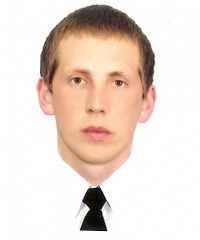 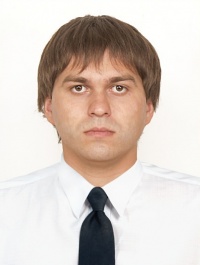 